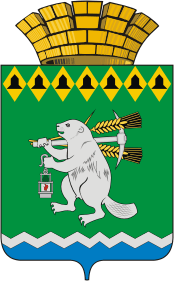 Дума Артемовского городского округаVI созыв41 заседание (внеочередное)РЕШЕНИЕОт 15 ноября 2018 года    		                   			             №  441О  внесении изменений в Положение «О порядке организации и проведения публичных слушаний на территории Артемовского городского округа» В целях приведения муниципального правового акта в соответствие с законодательством Российской Федерации, в соответствии с Федеральными законами от 06 октября 2003 года № 131-ФЗ «Об общих принципах организации местного самоуправления в Российской Федерации», от 30 октября 2017 года                            № 299-ФЗ «О внесении изменений в отдельные законодательные акты Российской Федерации», от 29 декабря 2017 года № 455-ФЗ «О внесении изменений в Градостроительный кодекс Российской Федерации и отдельные законодательные акты Российской Федерации», Уставом Артемовского городского округа,                    Дума Артемовского городского округа РЕШИЛА:1. Внести в Положение «О порядке организации и проведения публичных слушаний на территории Артемовского городского округа», принятое решением Артемовской Думы от 22.12.2005 № 612, с изменениями, внесенными решениями Думы Артемовского городского округа от 28.06.2007 № 162, от 21.02.2012 № 47,             от 24.09.2015 № 723, следующие изменения: 1) абзац третий статьи 1 Положения изложить в следующей редакции;«Организатор проведения публичных слушаний – Дума Артемовского городского округа, глава Артемовского городского округа.»;2) статью 3 Положения изложить в следующей редакции:«Статья 3. Вопросы, выносимые на публичные слушанияНа публичные слушания выносятся:1) проект Устава городского округа, а также проект решения Думы городского округа о внесении изменений и дополнений в Устав городского округа, кроме случаев, когда в Устав городского округа вносятся изменения в форме точного воспроизведения положений Конституции Российской Федерации, федеральных законов, Устава или законов Свердловской области в целях приведения данного Устава в соответствие с этими нормативными правовыми актами;  2) проект местного бюджета и отчет о его исполнении;  3) проект стратегии социально-экономического развития городского округа;   4) вопросы о преобразовании городского округа, за исключением случаев, если в соответствии с федеральным законом для преобразования городского округа требуется получение согласия населения городского округа, выраженного путем голосования либо на сходах граждан.»;3) пункт 7 статьи 5 Положения изложить в следующей редакции:«7. Публичные слушания по вопросам, указанным в пунктах 1, 2 статьи 3 Положения, инициируются и назначаются Думой Артемовского городского округа. Публичные слушания по вопросам, указанным в пунктах 3, 4 статьи 3 Положения, инициируются и назначаются главой Артемовского городского округа.»;4)  пункт 8 статьи 5 Положения исключить;5) пункт 3 статьи 6 Положения изложить в следующей редакции:«3. Если публичные слушания назначаются главой Артемовского городского округа, организационно-техническое и информационное обеспечение проведения публичных слушаний по вопросам, указанных в пунктах 3, 4 статьи 3 Положения, возлагается на Администрацию Артемовского городского округа.»;6) пункт 11 статьи 9 Положения изложить в следующей редакции:   «11. Порядок организации и проведения публичных слушаний по вопросам градостроительной деятельности определяется Положением о порядке организации и проведения публичных слушаний или общественных обсуждений по вопросам градостроительной деятельности на территории Артемовского городского округа, утвержденным решением Думы Артемовского городского округа в установленном порядке.»;7) в пункте 5 статьи 10 Положения слова «глава Администрации Артемовского городского округа» заменить словами «глава Артемовского городского округа»;8) в пункте 8 статьи 10 Положения слово «администрации» заменить словом «Администрации».             2. Настоящее решение распространяется на правоотношения, возникшие с               1 июля 2018 года. 3.  Опубликовать настоящее решение в газете «Артемовский рабочий», разместить на официальном сайте Думы Артемовского городского округа в информационно-телекоммуникационной сети «Интернет».4. Контроль за исполнением решения возложить на постоянную комиссию по вопросам местного самоуправления, нормотворчеству и регламенту (Угланов М.А.).Председатель Думы Артемовского городского округа                                                                            К.М. ТрофимовГлава Артемовского городского округа                          А.В. Самочернов